Sunday October 9		                                                                            Divine Office Week 4OUR LADY OF LOURDES AND SAINT CECILIAParish Administrator: Mgr Francis JamiesonLandline: 01258 452051 Mobile: 07826 732493Hospital RC Chaplains:Dorchester:  Fr Barry Hallett 01305 255198; Poole: Deacon Declan McConville 01202 442167 Newsletter:  newsletterblandfordcatholics@yahoo.co.ukWebsite:  blandfordcatholics.orgPlymouth Diocesan Trust Registered Charity No. 213227Please keep in your prayers:   Bernie Mizzi; Christina and John Morley; Leeah, Marjorie’s daughter;   Leander;  Sandra, Teresa and Tom’s niece;  Father Tom, and all at the Care Home where he is chaplain; and all families of those suffering at this time.MASS INFORMATION CORRECT AT TIME OF PUBLISHING BUT MAY BE SUBJECT TO CHANGE AT SHORT NOTICETWENTY EIGHTH WEEK IN ORDINARY TIME YEAR C2Saturday October  8  NO LATIN MASS   5.30pm    Vigil Mass of SundaySunday October 9   9.00am   HOLY MASSMonday  October 10   9.10am Morning Prayers  NO HOLY MASSTuesday  October 11  No Evening Prayers  NO HOLY MASS  Wednesday  October 129.10am Morning Prayers  NO HOLY MASSThursday October 13   St Edward the Confessor 9.10am Morning Prayer   9.30am HOLY MASSFriday October 14   St Callistus I9.10am Morning Prayers   9.30am  HOLY MASSfollowed by BenedictionSaturday October  15   St Teresa of Jesus, Doctor of the Church (Mem)   Commencing at 12 noon Celebration of the Feast of Our Lady of Walsingham   5.30pm    Vigil Mass of SundaySunday October 16   9.00am   HOLY MASSUntil the feast of St. Edward the Confessor, October 13th., there will be NO weekday Masses in church.   Fr. Tony Pennicott is coming to celebrate Mass for us this weekend. 29TH OCTOBER 2022 - VOCATIONS TO PRIESTHOOD - DAY OF REFLECTION.  Have you ever asked the question 'Is God calling me to Priesthood or to the Religious life ?'. This 'Day of Reflection' for men will be held on Saturday 29th October 2022 from 10:00 to 16:00 at Exeter University Catholic Chaplaincy, Glenthorne Road, Exeter, EX4 4QU.	The day will include Mass; a time of Adoration; a short conference; an opportunity for Confession and ‘One to One talks’ with serving Priests from our Diocese; reflecting with your peers and sharing food together (this will be provided – please let us know of special dietary requirements).  Under 18s are welcome to attend with parents’ permission.For further information and to register for the event, please contact Fr Jacek Kostuch on Jacek.Kostuch@prcdtr.org.uk   or speak to your Parish Priest by 16th October 2022 at the latest.  Arrangements can be made to collect you from Exeter St David’s Railway Station and returned after, if required.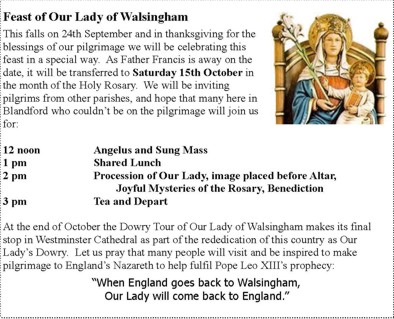 WEEKLY OFFERINGS  - £135.90.  STANDING ORDERS - Amounts for September - Gift Aided £1,687.50, Non Gift Aided £215.00.  CAFOD PAKISTAN FLOOD APPEAL -  £35.  Thank you to all who contributed.  RuthCATHOLIC DIARIES 2023 - If you wish to order a Catholic Diary for 2023, from Buckfast Abbey, please put your name, colour choice (not guaranteed) on the list at the back of the church.  The cost is not known but as soon as I am able to ascertain the price I will include it in the newsletter.   I intend to place the order some time in October.  RuthWith blessings on every one of our parish familyFather Francis  OUR SYNODAL JOURNEYAs part of our on-going Synodal journey, the Office for Evangelisation and Catechesis invites you to the following talks:Saturday 29th October11.00am            Talk 1             Entering the Decision-Making Process of the Church1.30pm             Talk 2             Interpreting the Word of God for our timeSaturday 26th November11.00am            Talk 3             The work of the Holy Spirit in the Church Today1.30pm              Talk 4             Deaconesses in the Catholic ChurchThe talks will take place at St Peter’s Catholic Church, Crownhill, Plymouth, PL5 3AX. For those attending the day there will be 10.30am Refreshments and 12.15pm Lunch break. There is also Mass at 9.30am for those who wish.  To request a Zoom link please email: carolinefarey@btinternet.com.  Fr. Jon Bielawski, Delegate for Evangelisation & Catechesis ANY OTHER BUSINESS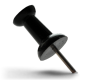 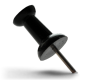 PLEASE, CAN YOU HELP?  We have a bedridden parishioner living near the church at the top of Salisbury Street before it becomes Salisbury Road.  A very nice person who is certainly all there mentally, but physically not able to get out at all.  He has carers come in 3 times a day.  Some, of course, are angels.  He has no family, and turns to the Catholic church sometimes for help.  He asks if there is anyone or any people, who could be a sort of stand-by for him if a carer does not turn up.  It would not be every day, or even once a week, but simply someone who might pop in if needed to make a cup of tea, for example. 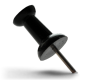 	It could change his life if any of our parishioners were prepared to help.  I’d like to stress that it would NOT be a case of being roped in to do more than you can, and if we had 2 or 3 good souls it would make it a very light occasional commitment.	He is one of those people who are absolutely on their own with no one to turn to.  There is no doubt that if you could offer this infrequent and light help you would come to know Our Lord better, with all the blessing that would give.  Father FrancisCAFOD FAMILY FAST DAY FRIDAY, 7 OCTOBER  – Harvest - World Food Crisis Appeal  The Family fast day was Friday 7th October. Please consider donating whatever you can afford.   Use the envelopes in church or go to cafod.org.uk/fastday.  Ali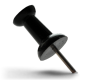 WORLD MENTAL HEALTH DAY – 10TH OCTOBER 2022  This year’s theme is, ‘Make mental health and wellbeing for all a global priority’.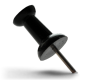 	Mental health problems exist in our lives, families, workplaces and communities, impacting everyone. Stigma and discrimination continue to be a barrier to social inclusion and access to the right care.  Our society should offer everyone the same chance to enjoy mental health.  It is important that mental health is recognised, promoted, and protected, and that everyone has access to the mental health care they require.  We can all do our part to raise awareness of the preventative mental health measures that are most effective, and World Mental Health Day is a chance for us to do so together.World Mental Health Day also provides an opportunity to discuss mental health in general - how to look after it, how crucial it is to talk to others about problems and the importance of reaching out for help if you are struggling.	If you need any help or support with your mental health or are worried about someone else, please contact the Safeguarding Office on 01364 645430.  We are open Monday to Friday between 9am and 5pm.	You can also contact the mental health charity Mind.  They provide advice and support to empower anyone who is experiencing mental health problems. Their contact details are:  Mind Infoline: 0300 123 3393  Website: https://www.mind.org.uk/EVER THOUGHT ABOUT HOW CHOCOLATE IS MADE? Fancy making chocolate from scratch?  Join other youth (10 – 17 year olds) on Saturday 15th October at Star of the Sea Parish hall, Weymouth, 9.30 – 3.30 to explore how chocolate is made and a chance to make your own. You will also think about the fair trade of products such as chocolate and create your own packaging. To book: https://forms.office.com/r/qw6pwhEAUc For further information see the booking form or contact Saskia: youth@prcdtr.org.uk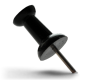 There are only 24 places so please encourage people to sign up quick!The Rosary calls for a quiet rhythm and a lingering pace, helping the individual to meditate on the Mysteries of the Lord's life as seen through the eyes of Mary.  Thus, the unfathomable riches of these Mystries are unfolded.- Pope Paul VI*******************************St Edward the Confessor (c.1005-66)  St Edward was the son of King Ethelred 'the Unready' and spent nearly thirty years as a political exile in Normandy, his mother's homeland.  He succeeded as King in 1942 and was subsequently famed for his life of prayer, chaste marriage and love of the poor.  He built St Peter's Abbey in Westminster, where he and most of England's monarchs are buried.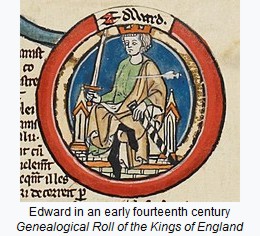 